                                            Padma Padma.309276@2freemail.com CAREER OBJECTIVE To work in a leading and competitive environment where I can utilize and develop my skills, acquired through quality education and work experience to achieve an exemplary career growth. Seeking a good position in Accounts/ Administration field, that will utilize my diverse experience to positively impact company profitability and growth.WORK EXPERIENCEAdministrative Assistant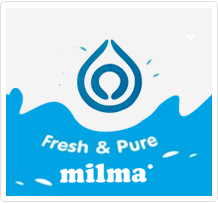 06 Apr 2015 to 05 Apr 2016	Malabar Regional Co-Operative Milk ProducersMaintains financial records for subsidiary companies by analyzing balance sheets and general ledger accounts and coordinates with accounts department.Maintains and Provides financial status information by preparing special reports; completing special projects.Corrects errors by posting adjusting journal entries.Maintains general ledger accounts by reconciling accounts receivable detail and control accounts; adjusting entries for amortizations prepaid; analyzing and reconciling retain age and accounts payable ledgers; preparing fixed asset depreciation and accruals.Secures financial information by completing database backups; keeping information confidential.Maintains leave balance information of all EmployeesPrepares telephone bills/ Cheque/ Mess bills of employees Maintains limits of telephone bill data.Prepares letters and certificates.Scheduling and attending meetings, creating agendas and taking minutes - shorthand may be required.Dealing with telephone and email queries.Sorting and distributing incoming and outgoing postPROFESSIONAL EFFICIENCIESDedicated and highly motivated.Confident and a quick learner.Positive attitude.             Follows high standard of personal and professional ethics.Analytical CapacityTrustworthinessOpen-mindednessCreativeAbility to Work with Diverse PeopleTime ManagementEDUCATIONAL QUALIFICATIONSHDC course from Govt. of Kerala with DistinctionComputer Course in Tally with ‘’A ‘’gradeB.Com from Calicut University with First ClassPlus Two (Commerce) from State Board with First Class.SSLC from State Board with Distinction First Class.COMPUTER SKILLS TallyMS-Office (Excel, Word, PowerPoint .etc.)Internet Surfing.		EXTRA CURRICULAR ACTIVITIESParticipated in Drama, Drawing, etc...Participated in Mathematics Club and workshops in school.HOBBIES AND INTERESTSDrawing, Reading, Cooking etc. … PERSONAL DETAILSDate of Birth		:	10th May, 1992Gender			: 	FemaleNationality			:	IndianMarital Status		:	MarriedDECLARATIONI hereby declare that the above furnished information is true to best of my knowledge and belief.Date:                                                                                   Signature: 